                                                                                                         Data..........................2024r                                           ZAMAWIAJĄCY                                                                                                            DOSTAWCAProszę o podanie adresu e-mail, w celu przesyłania faktur w formie elektronicznej …………………………………………………………………………………..…………………DRUK ZAMÓWIENIA NA KOMPUTERY TYPU ALL IN ONEOferta aktualna na zamówienia złożone w okresie od 02.05.2024r. do 31.05.2024r.Do powyższych cen należy doliczyć podatek VAT 23 %Warunki realizacji:Termin realizacji: do uzgodnienia.Płatność: Przelew 21 dni.                                                                                                               …………………………….                                                                                                              (Podpis zamawiającego)        Zakład Usługowo Produkcyjny Lasów Państwowych91-073 Łódź, ul. Legionów 113tel.  42-632 23 62e-mail: zup@lodz.lasy.gov.plNazwaCena sprzedaży netto zł. dla LPIlość zamówionaKomputer typu ALL IN ONE – DELL OPTIPLEX 7410 bez systemu operacyjnegohttps://rejestratory.info/rejestrator/dell-optiplex-7410-bez-systemu/- procesor i3-13100- rozmiar matrycy 23,8” FullHD- pamięć 8 GB RAM z możliwością rozbudowy do 64 GB- pamięć masowa 256 GB- zintegrowana karta graficzna- karta dźwiękowa + dwa głośniki - wbudowane w obudowę dwa mikrofony- wbudowana w obudowę matrycy cyfrowa kamera 2.0MP – mechanicznie chowana w obudowie - port audio typu combo (słuchawki i mikrofon)- porty: 1xUSB3.2Gen2.C; 3xUSB3.2Gen.2.A; 2xUSB3.2Gen1.A- porty: 1xuniversal audio jack; 1xLine-auto-audio; 1xRJ45- czytnik kart SD 4.0 wbudowany w obudowę- karta WiFi6AX + BT5.1- mysz optyczna- gwarancja 60 miesięcyDostawa, serwis gwarancyjny i pogwarancyjny firma SCANTERPromocja !4.213,00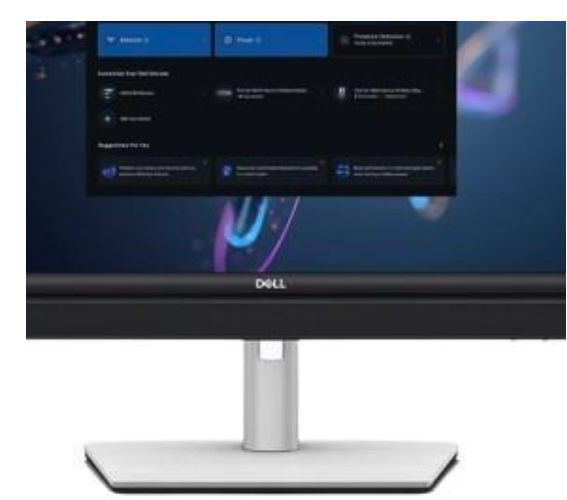 Komputer typu ALL IN ONE – DELL OPTIPLEX 7410 bez systemu operacyjnegohttps://rejestratory.info/rejestrator/dell-optiplex-7410-bez-systemu/- procesor i3-13100- rozmiar matrycy 23,8” FullHD- pamięć 8 GB RAM z możliwością rozbudowy do 64 GB- pamięć masowa 256 GB- zintegrowana karta graficzna- karta dźwiękowa + dwa głośniki - wbudowane w obudowę dwa mikrofony- wbudowana w obudowę matrycy cyfrowa kamera 2.0MP – mechanicznie chowana w obudowie - port audio typu combo (słuchawki i mikrofon)- porty: 1xUSB3.2Gen2.C; 3xUSB3.2Gen.2.A; 2xUSB3.2Gen1.A- porty: 1xuniversal audio jack; 1xLine-auto-audio; 1xRJ45- czytnik kart SD 4.0 wbudowany w obudowę- karta WiFi6AX + BT5.1- mysz optyczna- gwarancja 60 miesięcyDostawa, serwis gwarancyjny i pogwarancyjny firma SCANTERPromocja !4.213,00………sztukKomputer typu ALL IN ONE – DELL OPTIPLEX 7410 z systemem operacyjnymhttps://rejestratory.info/rejestrator/dell-optiplex-7410/- procesor i5-13500- rozmiar matrycy 23,8” FullHD- pamięć 16GB RAM, ROM jeden wolny slot. Możliwość rozbudowy do 64 GB- pamięć masowa 512 GB- obudowa umożliwia montaż dwóch dysków M.2- zintegrowana karta graficzna- karta dźwiękowa + dwa głośniki - wbudowane w obudowę dwa mikrofony- wbudowana w obudowę matrycy cyfrowa kamera 2.0MP – mechanicznie chowana w obudowie - port audio typu combo (słuchawki i mikrofon)- porty: 1xUSB3.2Gen2.C; 3xUSB3.2Gen.2.A; 2xUSB3.2Gen1.A- porty: 1xuniversal audio jack; 1xLine-auto-audio; 1xRJ45- czytnik kart SD 4.0 wbudowany w obudowę- karta WiFi6AX + BT5.1- mysz optyczna- gwarancja 60 miesięcyDostawa, serwis gwarancyjny i pogwarancyjny firma SCANTERPromocja !5.225,00Komputer typu ALL IN ONE – DELL OPTIPLEX 7410 z systemem operacyjnymhttps://rejestratory.info/rejestrator/dell-optiplex-7410/- procesor i5-13500- rozmiar matrycy 23,8” FullHD- pamięć 16GB RAM, ROM jeden wolny slot. Możliwość rozbudowy do 64 GB- pamięć masowa 512 GB- obudowa umożliwia montaż dwóch dysków M.2- zintegrowana karta graficzna- karta dźwiękowa + dwa głośniki - wbudowane w obudowę dwa mikrofony- wbudowana w obudowę matrycy cyfrowa kamera 2.0MP – mechanicznie chowana w obudowie - port audio typu combo (słuchawki i mikrofon)- porty: 1xUSB3.2Gen2.C; 3xUSB3.2Gen.2.A; 2xUSB3.2Gen1.A- porty: 1xuniversal audio jack; 1xLine-auto-audio; 1xRJ45- czytnik kart SD 4.0 wbudowany w obudowę- karta WiFi6AX + BT5.1- mysz optyczna- gwarancja 60 miesięcyDostawa, serwis gwarancyjny i pogwarancyjny firma SCANTERPromocja !5.225,00…….. sztuk